Otroci s posebnimi potrebamiZ vsemi dejavnostmi, povezanimi z obravnavo otrok s posebnimi potrebami, bomo nadaljevali, ko se bodo vrata našega vrtca ponovno odprla. Začasni ukrep Zavoda RS za šolstvo glede usmerjanja otrok s posebnimi potrebami:https://www.zrss.si/objava/zacasni-ukrepi-na-podrocju-vodenja-postopkov-uoppZgodnja obravnava otrok s posebnimi potrebamiJanuarja 2019 se je začel izvajati ZAKON O CELOSTNI ZGODNJI OBRAVNAVI PREDŠOLSKIH OTROK S POSEBNIMI POTREBAMI, s katerim bi naj otroci prejeli pomoč prej, starši pa vse potrebne informacije na enem mestu. Povezava do zakona: http://www.pisrs.si/Pis.web/pregledPredpisa?id=ZAKO7681 Novosti, ki jih zakon prinaša:razvojne ambulante po zdravstvenih domovih so se preoblikovale v centre za zgodnjo obravnavo, kjer otroka obravnavajo različni strokovnjaki in zanj predlagajo najustreznejše oblike pomoči;če otrok potrebuje pomoč, morajo starši najprej do otrokovega izbranega zdravnika, ki jih napoti v center za zgodnjo obravnavo;v centru otroka pregleda zdravnik specialist pediater, ki lahko določi multidisciplinarni tim z namenom diagnostike, ocene zmožnosti in potreb otroka, priprave individualnega načrta pomoči družini;multidisciplinarni tim pripravi načrt pomoči družini oziroma zapisnik, ki je podlaga za nudenje pomoči v vrtcu. Pomoč zajema prilagoditve prostora, pripomočke, fizično pomoč – pomoč stalnega ali začasnega spremljevalca, pomoč strokovnega delavca, na predlog tima se lahko zniža tudi normativ v skupini v vrtcu.Otrok je v vrtcu lahko vključen v: v predšolsko vzgojo po programu za predšolske otroke s prilagojenim izvajanjem in dodatno strokovno pomočjo (redni oddelki vrtcev);v predšolsko vzgojo po prilagojenih programih (razvojni oddelki, do 6 otrok). Staršem otrok, vključenih v prilagojen program, se lahko povrnejo stroški prevoza iz kraja prebivališča do vrtca in nazaj. Prednosti zgodnje obravnave:Z ustreznim in pravočasnim pristopom se lahko težave oziroma razvojne primanjkljaje odpravi ali omili ali pa se (v primeru, da težave niso premagljive) otroka nauči, kako čim bolje živeti z njimi (da ne bodo ovirale drugih področij njegovega razvoja). Pomembno je, da se težave odpravijo čim prej, v času, ko otroku še ne povzročajo večjih stisk. Določeni napačni vzorci se s starostjo otroka utrdijo in jih je težje odpraviti. Otrokove razvojne težave na določenem področju (če niso ustrezno obravnavane) lahko ovirajo razvoj drugih področjih in lahko vplivajo na pojav dodatnih težav.Veliko razvojnih težav v predšolskem obdobju z razvojem izzveni, kar pa ne velja zmeraj. Zato je pomembno, da otroku priskrbimo ustrezno pomoč in zagotovimo prilagoditve, ki jih potrebuje.Koliko časa se dodatna strokovna pomoč izvaja? Kadar otroci v vrtcu pridobijo ure dodatne strokovne pomoči, jim le-te pripadajo najdlje do prehoda v osnovno šolo. V kolikor se na podlagi napredka otroka izkaže, da pomoč ni več potrebna, se izvajanje lahko preneha tudi že prej ali pa se ustrezno zmanjša obseg ur. Če se izkaže, da bo otrok tudi v šoli potreboval pomoč oziroma določene prilagoditve, je potrebno, da starši na Zavod RS za šolstvo oddate zahtevo za usmerjanje (najkasneje 6 mesecev pred pričetkom obiskovanja šole) in o tem obvestite osnovno šolo. 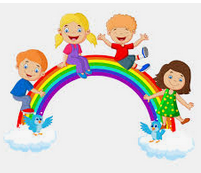 Koristne povezave:Ministrstvo za izobraževanje, znanost in šport (http://www.mizs.gov.si/ )Zavod RS za šolstvo (https://www.zrss.si/o-nas/usmerjanje-otrok-s-pp )Svetovalni center za otroke, mladostnike in starše Maribor (http://www.svet-center-mb.si/ )Center za socialno delo Maribor (http://csd-mb.si/ ).Prispevala: Tjaša Mugerle, univ. dipl. ped. 